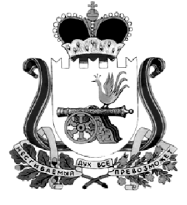 СОВЕТ ДЕПУТАТОВНОВОДУГИНСКОГО СЕЛЬСКОГО ПОСЕЛЕНИЯ НОВОДУГИНСКОГОРАЙОНА СМОЛЕНСКОЙ ОБЛАСТИРЕШЕНИЕот 10 января 2018 года №2 О возложении исполнения полномочий Главы муниципального образованияНоводугинское сельское поселение Новодугинского района Смоленской областиВ соответствии с частью 7 статьи 36 Федерального закона от 6 октября 
2003 года № 131-ФЗ «Об общих принципах организации местного самоуправления 
в Российской Федерации», частью 13 статьи 26 Устава Новодугинского сельского поселения Новодугинского района Смоленской области в связи с досрочным прекращением полномочий Главы муниципального образования Новодугинское сельское поселение Новодугинского района Смоленской области, Совет депутатов Новодугинского сельского поселения Новодугинского района Смоленской области РЕШИЛ:1.​ Возложить исполнение полномочий Главы муниципального образования Новодугинское сельское поселение Новодугинского района Смоленской области 
на Вишнева Анатолия Николаевича, заместителя Главы муниципального образования Новодугинское сельское поселение Новодугинского района Смоленской области, c 11 января 2018 года до избрания Главы муниципального образования Новодугинское сельское поселение Новодугинского района Смоленской области из состава депутатов Новодугинского сельского поселения Новодугинского района Смоленской области.2. Настоящее решение вступает в силу со дня подписания.3. Настоящее решение подлежит официальному опубликованию в  Новодугинской районной газете  «Сельские зори».Глава муниципального образования Новодугинское сельское поселениеНоводугинского района Смоленской области                                                                В.В. Иванов